Matematika 2.B Sčítaj: Odčítaj:Do tabuliek napíš čísla podľa zadania.	Čísla o 7                           Čísla  o 4                                               väčšie ako                        menšie ako                        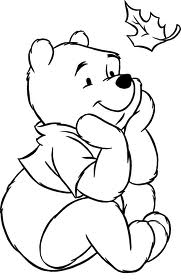 Čokoláda Milka stojí 58 centov. Čokoláda Figaro je o 12 centov lacnejšia. Koľko centov stojí čokoláda Figaro? Riešenie:_________________________Odpoveď:________________________________________857449815842636412163519362837258574498158426364- 12-  16-  35- 19-  36- 28-  37-  2547245963904294387259